__17.08.16_                                                                                               №__434-п_с. ГрачевкаО признании молодых семей  участницами подпрограммы «Обеспечение жильём молодых семей в Оренбургской области на 2014-2020годы»      В соответствии  с постановлением Правительства от 30 августа 
2013 года № 737-пп «Об утверждении государственной программы «Стимулирование развития жилищного строительства в Оренбургской области в 2014-2020 годах», постановлением Правительства Оренбургской области от 30.04.2015 года № 286-п «Об утверждении правил постановки молодых семей на учет в качестве участниц подпрограммы «Обеспечение жильем молодых семей в Оренбургской области на 2014-2020 годы» государственной программы «Стимулирование развития жилищного строительства в Оренбургской области в 2014-2020 годах», постановлением  Правительства Оренбургской области от 23.05.2016 № 347-п «О внесении изменений в постановление Правительства Оренбургской области от 30.04.2015 года № 286-п постановлением администрации муниципального образования Грачевский район Оренбургской области от 15.10.2015 № 661-п «О внесении изменений в постановление администрации муниципального образования Грачевский район Оренбургской области от 01.10.2014 № 587-п»  п о с т а н о в л я ю:                                      1. Включить в список молодых семей - участниц подпрограммы по Грачевскому району молодые семьи:-  Дрянцевой Любови Владимировны 23.09.1983 года рождения, с составом семьи 3 человека, проживающей по адресу: Оренбургская область, Грачевский район, с. Покровка, ул. Сторожиловская, д. 27, с 15.08.2016г.;          2. Отделу архитектуры и капитального строительства администрации Грачевского района (Харитонова Е.П.) в установленном порядке направить уведомление, подтверждающее решение о принятии на учет молодой семьи в качестве участницы подпрограммы по Грачевскому району.         3. Контроль  за  исполнением  настоящего постановления  возложить  на  и. о. заместителя  главы   администрации  по  оперативным   вопросам М.Н. Джалиева        4. Постановление вступает в силу со дня его подписания.Глава района                                                                                  С.А. Аверкиев Разослано: Е.П. Харитоновой – 2 экз, Л.В. Дрянцевой.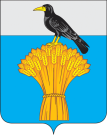  АДМИНИСТРАЦИЯ   МУНИЦИПАЛЬНОГО ОБРАЗОВАНИЯ ГРАЧЕВСКИЙ  РАЙОН ОРЕНБУРГСКОЙ ОБЛАСТИП О С Т А Н О В Л Е Н И Е